     ПРОЕКТ     Вносится                                                                                                                  заместителем Председателя     Совета депутатов Северодвинска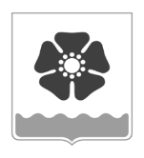 Городской Совет депутатовмуниципального образования «Северодвинск» (Совет депутатов Северодвинска)шестого созываРЕШЕНИЕот                                 № О внесении изменений в отдельные решения Совета депутатов Северодвинска в сфере противодействия коррупции  В соответствии с частью 4.3 статьи 12.1 Федерального закона от 25.12.2008 № 273-ФЗ «О противодействии коррупции», частью 1  статьи 3  и  частью 4  статьи  8  Федерального  закона  от 03.12.2012 № 230-ФЗ «О контроле за соответствием расходов лиц, замещающих государственные   должности,  и   иных   лиц  их доходам»,   статьей 14.2  областного  закона  от    27.09.2006    № 222-12-ОЗ    «О правовом    регулировании      муниципальной   службы   в Архангельской   области»,   статьей  7.2   областного    закона    26.11.2008    № 626-31-ОЗ  «О противодействии коррупции в Архангельской области» Совет депутатов СеверодвинскаРЕШИЛ:1. Внести в решение Совета депутатов Северодвинска от 19.02.2015 № 11 (в редакции от 26.10.2017) «Об утверждении Положения о предоставлении сведений о доходах, расходах, об имуществе и обязательствах имущественного характера лицами, претендующими на замещение должностей и замещающими должности, осуществление полномочий по которым влечет за собой обязанность предоставлять данные сведения» следующие изменения:1.1. Наименование решения изложить в следующей редакции: «Об утверждении Положения о представлении гражданами, претендующими на замещение должностей муниципальной службы, и муниципальными служащими сведений о доходах, расходах, об имуществе и обязательствах имущественного характера».1.2. Преамбулу решения после слов ««О противодействии коррупции»,» дополнить словами «Федеральным законом от 03.12.2012 № 230-ФЗ «О контроле за соответствием расходов лиц, замещающих государственные должности, и иных лиц их доходам»,».1.3. Пункт 1 изложить в следующей редакции:«1. Утвердить прилагаемое Положение о представлении гражданами, претендующими на замещение должностей муниципальной службы, и муниципальными служащими сведений о доходах, расходах, об имуществе и обязательствах имущественного характера.».1.4. Пункт 2 исключить.1.5. Положение о предоставлении сведений о доходах, расходах, об имуществе и обязательствах имущественного характера лицами, претендующими на замещение должностей и замещающими должности, осуществление полномочий по которым влечет за собой обязанность предоставлять данные сведения, изложить в прилагаемой редакции.2. Внести в Порядок размещения сведений о доходах, расходах, об имуществе и обязательствах имущественного характера отдельных категорий лиц и членов их семей на официальных сайтах органов местного самоуправления и предоставления этих сведений средствам массовой информации для опубликования, утвержденный решением Совета депутатов Северодвинска от 19.02.2015 № 12 (редакции от 15.02.2018), следующие изменения:2.1. Подпункт «г» пункта 3 изложить в следующей редакции:            «г)  сведения об источниках получения средств, за счет которых совершены сделки по приобретению земельного участка, иного объекта недвижимого имущества, транспортного средства, ценных бумаг, долей участия, паев в уставных (складочных) капиталах организаций, цифровых финансовых активов, цифровой валюты, если общая сумма таких сделок превышает общий доход должностного лица и его супруги (супруга) за три последних года, предшествующих отчетному периоду.».2.2. Пункт 4 изложить в следующей редакции: «4. Сведения размещаются либо в одном (едином) файле в виде таблицы либо в виде отдельных файлов, сгруппированных по фамилиям должностных лиц в алфавитном порядке и (или)по самостоятельным структурным подразделениям (управлениям, отделам).».            2.3. В пункте 5:            2.3.1. В подпункте «б» пункта 5 слова «, а также сведения, представленные Председателем Контрольно-счетной палаты Северодвинска» исключить.2.3.2. Подпункт «в» пункта 5 изложить в следующей редакции:«в) на официальном сайте Контрольно-счетной палаты Северодвинска – сведения, представленные Председателем, аудитором Контрольно-счетной палаты Северодвинска, а также муниципальными служащими аппарата Контрольно-счетной палаты Северодвинска.».3. Настоящее решение вступает в силу после его официального опубликования.4. Опубликовать (обнародовать) настоящее решение в бюллетене нормативно-правовых актов муниципального образования «Северодвинск» «Вполне официально», разместить в сетевом издании «Вполне официально» (вполне-официально.рф) и на официальных интернет-сайтах Совета депутатов Северодвинска и Администрации Северодвинска.                                                                                                                                       Приложение                                                                                    к решению Совета депутатов Северодвинска                                                                                        от 19.02.2015 № 11(в ред. от            №     )Положение о представлении гражданами, претендующими на замещение должностей муниципальной службы, и муниципальными служащими сведений о доходах, расходах, об имуществе и обязательствах имущественного характера1. Настоящее Положение определяет порядок представления гражданами, претендующими на замещение должностей муниципальной службы, лицами, замещающими должности муниципальной службы, осуществление полномочий по которым влечет за собой обязанность представлять сведения о своих доходах, расходах, об имуществе и обязательствах имущественного характера, а также сведения о доходах, расходах, об имуществе и обязательствах имущественного характера своих супруги (супруга) и несовершеннолетних детей (далее – сведения о доходах, расходах, об имуществе и обязательствах имущественного характера).2. Обязанность представлять сведения о доходах, об имуществе и обязательствах имущественного характера возлагается:1) на гражданина, претендующего на замещение должности муниципальной службы (далее – гражданин), включенной в перечень должностей, предусмотренный пунктом 1.2 части 1 статьи 8 Федерального закона от 25.12.2008 № 273-ФЗ «О противодействии коррупции», утвержденный муниципальным нормативным правовым актом соответствующего органа местного самоуправления Северодвинска (далее – соответствующие перечни);2) на муниципального служащего, замещающего по состоянию на 31 декабря отчетного года должность муниципальной службы, предусмотренную в соответствующем перечне; 3) на муниципального служащего, замещающего должность муниципальной службы, не предусмотренную соответствующим перечнем, и  претендующего на замещение должности муниципальной службы, предусмотренной соответствующим перечнем (далее – кандидат на должность, предусмотренную соответствующим перечнем). Муниципальные служащие, замещающие должности муниципальной службы, предусмотренные соответствующими перечнями, обязаны представлять сведения о своих расходах, а также о расходах своих супруги (супруга) и несовершеннолетних детей (далее – сведения о расходах) в случаях, предусмотренных Федеральным законом от 03.12.2012 № 230-ФЗ «О контроле за соответствием расходов лиц, замещающих государственные должности, и иных лиц их доходам».3. Сведения о доходах, расходах, об имуществе и обязательствах имущественного характера представляются по утвержденной указом Президента Российской Федерации форме справки, заполненной с использованием специального программного обеспечения «Справки БК», размещенного на официальном сайте Президента Российской Федерации, ссылка на который также размещается на официальном сайте федеральной государственной информационной системы в области государственной службы в информационно-телекоммуникационной сети «Интернет»:1) гражданами – при поступлении на муниципальную службу;2) кандидатами на должности, предусмотренные соответствующими перечнями, – при назначении на должности муниципальной службы;3) муниципальными служащими, замещающими должности муниципальной службы, предусмотренные соответствующими перечнями, – ежегодно, не позднее 30 апреля года, следующего за отчетным.4. Гражданин при назначении на должность муниципальной службы представляет: 1) сведения о своих доходах, полученных от всех источников (включая доходы по прежнему месту работы или месту замещения выборной должности, пенсии, пособия, иные выплаты) за календарный год, предшествующий году подачи документов для замещения должности муниципальной службы, а также сведения об имуществе, принадлежащем ему на праве собственности, и о своих обязательствах имущественного характера по состоянию на первое число месяца, предшествующего месяцу подачи документов для замещения должности муниципальной службы (на отчетную дату);2) сведения о доходах супруги (супруга) и несовершеннолетних детей, полученных от всех источников (включая заработную плату, пенсии, пособия, иные выплаты) за календарный год, предшествующий году подачи гражданином документов для замещения должности муниципальной службы, а также сведения об имуществе, принадлежащем им на праве собственности, и об обязательствах имущественного характера по состоянию на первое число месяца, предшествующего месяцу подачи гражданином документов для замещения должности муниципальной службы (на отчетную дату).5. Кандидат на должность, предусмотренную соответствующим перечнем, представляет сведения о доходах, об имуществе и обязательствах имущественного характера в соответствии с пунктом 4 настоящего Положения.6. Муниципальный служащий представляет ежегодно:1) сведения о своих доходах, полученных за отчетный период (с 1 января по 31 декабря) от всех источников (включая денежное содержание, пенсии, пособия, иные выплаты), а также сведения об имуществе, принадлежащем им на праве собственности, и об обязательствах имущественного характера по состоянию на конец отчетного периода;2) сведения о доходах супруги (супруга) и несовершеннолетних детей, полученных за отчетный период (с 1 января по 31 декабря) от всех источников (включая заработную плату, пенсии, пособия, иные выплаты), а также сведения об имуществе, принадлежащем им на праве собственности, и об обязательствах имущественного характера по состоянию на конец отчетного периода;3) сведения о своих расходах, а также о расходах своих супруги (супруга) и несовершеннолетних детей по каждой сделке, совершенной в отчетный период по приобретению земельного участка, другого объекта недвижимости, транспортного средства, ценных бумаг (долей участия, паев в уставных (складочных) капиталах организаций), цифровых финансовых активов, цифровой валюты, совершенной им, его супругой (супругом) и (или) несовершеннолетними детьми, в течение календарного года, предшествующего году представления сведений (далее – отчетный период), общая сумма таких сделок превышает общий доход муниципального служащего и его супруги (супруга) за три последних года, предшествующих отчетному периоду, и об источниках получения средств, за счет которых совершены эти сделки.7. Сведения о доходах, расходах, об имуществе и обязательствах имущественного характера представляются в подразделение кадровой службы соответствующего органа местного самоуправления Северодвинска по профилактике коррупционных и иных правонарушений, а при его отсутствии муниципальному служащему, осуществляющему кадровую работу и ответственному за работу по профилактике коррупционных и иных правонарушений.8. В случае если гражданин или муниципальный служащий обнаружили, что в представленных ими сведениях о доходах, расходах, об имуществе и обязательствах имущественного характера не отражены или не полностью отражены какие-либо сведения либо имеются ошибки, они вправе представить уточненные сведения в порядке, установленном настоящим Положением. Гражданин может представить уточненные сведения в течение одного месяца со дня представления сведений в соответствии с подпунктом 1 пункта 3 настоящего Положения. Кандидат на должность, предусмотренную соответствующим перечнем, может представить уточненные сведения в течение одного месяца со дня представления сведений в соответствии с подпунктом 2 пункта 3 настоящего Положения. Муниципальный служащий может представить уточненные сведения в течение одного месяца после окончания срока, указанного в подпункте 3 пункта 3 настоящего Положения.9. В случае непредставления по объективным причинам муниципальным служащим сведений о доходах, об имуществе и обязательствах имущественного характера супруги (супруга) и несовершеннолетних детей данный факт подлежит рассмотрению комиссией по соблюдению требований к служебному поведению и урегулированию конфликта интересов соответствующего органа местного самоуправления Северодвинска.Заявление муниципального служащего о невозможности представить сведения о доходах, об имуществе и обязательствах имущественного характера супруги (супруга) и несовершеннолетних детей подается в соответствующий орган местного самоуправления Северодвинска по форме приложения к настоящему Положению.К заявлению должны быть приложены документы и иные материалы, подтверждающие факт того, что причины невозможности представить сведения о доходах, об имуществе и обязательствах имущественного характера своих супруги (супруга) и (или) несовершеннолетних детей являются объективными и уважительными, а муниципальным служащим приняты меры для представления сведений о доходах, об имуществе и обязательствах имущественного характера своих супруги (супруга) и (или) несовершеннолетних детей.10. Подразделение кадровой службы по профилактике коррупционных и иных правонарушений (муниципальный служащий, осуществляющий кадровую работу и ответственный за работу по профилактике коррупционных и иных правонарушений) соответствующего органа местного самоуправления Северодвинска осуществляет анализ поступающих сведений о доходах, расходах, об имуществе и обязательствах имущественного характера в целях установления полноты представленных сведений и правильности заполнения формы справки посредством сравнения сведений, которые представлены за отчетный период и два предшествующих отчетному периоду года.При выявлении по итогам проведения анализа сведений о доходах, расходах, об имуществе и обязательствах имущественного характера достоверной информации о предоставлении недостоверных или неполных сведений о доходах, расходах, об имуществе и обязательствах имущественного характера не позднее семи рабочих дней готовятся:1) служебная записка об инициировании проведения проверки достоверности и полноты сведений о доходах, об имуществе и обязательствах имущественного характера и проект правового акта о проведении такой проверки;2) сопроводительное письмо и документы на Губернатора Архангельской области для принятия решения об осуществлении контроля за расходами.11. Проверка достоверности и полноты сведений о доходах, расходах, об имуществе и обязательствах имущественного характера, представленных в соответствии с настоящим Положением гражданином и муниципальным служащим, осуществляется в порядке, определяемом нормативными правовыми актами Архангельской области. 12. Сведения о доходах, расходах, об имуществе и обязательствах имущественного характера, информация о результатах их анализа и (или) проверки достоверности и полноты этих сведений приобщаются к личному делу муниципального служащего.В случае если гражданин или кандидат на должность, предусмотренную соответствующим перечнем, представившие справки о своих доходах, расходах, об имуществе и обязательствах имущественного характера, а также о доходах, расходах, об имуществе и обязательствах имущественного характера своих супруги (супруга) и несовершеннолетних детей, не были назначены на должность муниципальной службы, такие справки в дальнейшем не могут быть использованы и подлежат уничтожению.Указанные сведения также могут храниться в электронном виде.13. Сведения о доходах, расходах, об имуществе и обязательствах имущественного характера, представляемые в соответствии с настоящим Положением гражданином и муниципальным служащим, относятся к информации ограниченного доступа, если федеральным законом они не отнесены к сведениям, составляющим государственную тайну.14. Муниципальные служащие, в должностные обязанности которых входит работа со сведениями о доходах, расходах, об имуществе и обязательствах имущественного характера, виновные в их разглашении или использовании в целях, не предусмотренных законодательством Российской Федерации, несут ответственность в соответствии с законодательством Российской Федерации.15. В случае непредставления или представления заведомо ложных сведений о доходах, расходах, об имуществе и обязательствах имущественного характера гражданин не может быть назначен на должность муниципальной службы, а муниципальный служащий освобождается от должности муниципальной службы или подвергается иным видам дисциплинарной ответственности в соответствии с законодательством Российской Федерации.Приложениек Положению о предоставлениигражданами, претендующими на замещениедолжностей муниципальной службы,и муниципальными служащими сведенийо доходах, расходах, об имуществе обязательствах имущественного характераФорма______________________________________(руководителю органа местного самоуправления ______________________________________Северодвинска______________________________________фамилия, имя, отчество (при наличии)от ____________________________________(фамилия, имя, отчество (при наличии)______________________________________                        (наименование должности ______________________________________                  и структурного подразделения)
ЗаявлениеСообщаю, что я не имею возможности представить следующие сведения о доходах, об имуществе и обязательствах имущественного характера, _______________________________(указываются конкретные________________________________________________________________________________сведения или разделы справки о доходах, об имуществе и обязательствах имущественного характера)своих___________________________________________________________________________(фамилия, имя, отчество (при наличии) супруги (супруга), несовершеннолетних детей, их дата рождения)в связи с тем, что _________________________________________________________________(указываются все причины и обстоятельства, необходимые для того, чтобы комиссия, ________________________________________________________________________________по соблюдению требований к служебному поведению муниципальных служащих и урегулированию конфликта________________________________________________________________________________интересов, могла сделать вывод о том, что непредставление сведений носит объективный и уважительный характер)________________________________________________________________________________К заявлению прилагаю следующие дополнительные материалы (в случае наличия): ________________________________________________________________________________                                           (указываются дополнительные материалы)________________________________________________________________________________Меры, принятые по предоставлению указанных сведений:________________________________________________________________________________На основании изложенного прошу рассмотреть мое заявление на заседании комиссии по соблюдению требований к служебному поведению муниципальных служащих и урегулированию конфликта интересов.Намереваюсь (не намереваюсь) лично присутствовать на заседании комиссии при рассмотрении настоящего заявления (нужное подчеркнуть).______________                                                                                                       ________________________     (дата)                                                                                                                                                   (подпись)ПредседательСовета депутатов Северодвинска_________________ М.А. Старожилов              Глава муниципального образования             «Северодвинск»_________________ И.В. Скубенко